جدول المفاضلة لأعضاء هيئة التدريس لغايات منح إجازة التفرغ العلمي ودون راتبتحسب فترة السنوات (س + ص) وبحد أقصى 6 سنوات لكل رتبة.يحسب أعضاء هيئة التدريس لهذه الغاية من المعينين على أساس درجة الدكتوراة. لا تحسب سنوات الإجازات (تفرغ علمي+بدون راتب+إعارة+انتداب) من سنوات الخدمة الفعلية في الجامعة.في حال تساوي النقاط، يتم المفاضلة حسب مكان قضاء الإجازةالجـامعـةالهـاشمـية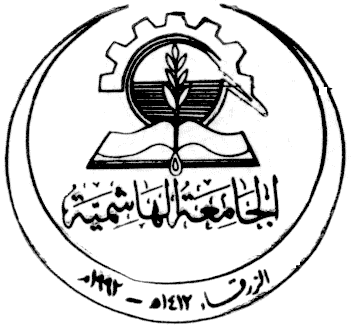 دائرة أمانة سر المجالساسم عضو هيئة التدريسالرتبة الأكاديميةعدد سنوات الخدمة الفعلية في الجامعةعدد سنوات الخدمة الفعلية في الجامعةعدد سنوات الخدمة الفعلية في الجامعةعدد سنوات الإجازةالتي حصل عليها عضو هيئة التدريسعدد نقاط الأولويةاسم عضو هيئة التدريسالرتبة الأكاديميةبرتبة أستاذ مساعدبرتبة أستاذ مشاركبرتبة أستاذعدد سنوات الإجازةالتي حصل عليها عضو هيئة التدريسس+ص+ع-6لسص علس+ص+ع-6ل